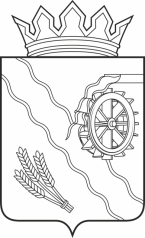 АДМИНИСТРАЦИЯ ШЕГАРСКОГО РАЙОНАТОМСКОЙ ОБЛАСТИР А С П О Р Я Ж Е Н И Е29.04.2022	№ 136с. МельниковоОб окончании отопительного сезона 2021-2022 годовНа основании части 4 статьи 15 Федерального закона от 06.10.2003г. №131-ФЗ «Об общих принципах организации местного самоуправления в Российской Федерации», руководствуясь пунктом 5 Правил предоста5ления коммунальных услуг собственникам и пользователям помещений в многоквартирных домах и жилых домов, утвержденных Постановлением Правительства Российской Федерации от 06.05.2011г. №354, пунктом 11.7 Правил технической эксплуатации тепловых энергоустановок, утвержденных приказом Министерства энергетики Российской Федерации от 24.03.2003г. №115,СЧИТАЮ НЕОБХОДИМЫМ:Рекомендовать Главам сельских поселений, руководителям организаций коммунального комплекса, руководителям подведомственных учреждений Администрации Шегарского района:- с 15 мая 2022 года завершить отопительный сезон 2021-2022 годов;- с прекращением отопительного сезона приступить к ремонтным работам на объектах теплоснабжения с целью подготовки к осенне-зимнему периоду 2022-2023 годов.2. Настоящее распоряжение опубликовать в средствах массовой информации и разместить на официальном сайте администрации Шегарского района в информационно-телекоммуникационной сети «Интернет» (http://www.shegadm.ru).3. Контроль за исполнением настоящего распоряжения возложить на заместителя Главы Шегарского района по вопросам жизнеобеспечения и безопасности.Глава Шегарского района						  А.К. МихкельсонВ.В. Кривошеина21451